План-конспект урока по английскому языку по теме «Защита окружающей среды. Глобальные проблемы».                                                                                                                                   МБОУ «СОШ №8»                                                                                                                                   Учитель английского языка                                                                                                                                    Хоменко Е. Т.2015 г.Открытый урок английского языка. Тема: «Защита окружающей среды. Глобальные проблемы».Цели урока: - формировать чувство ответственности за сопричастность к проблемам экологии; - вырабатывать логическое мышление, умение сопоставлять, давать оценку, выражать свое мнение; - активизировать лексику по различным видам деятельности; - подготовить учащихся к устному монологическому высказыванию по теме.Оборудование:Таблицы на доске; раздаточный материал, тексты, упражнения, презентация учащихся (интерактивная доска)Задачи урока:учебный аспект - совершенствовать грамматические навыки употребления в речи Условных предложений 2 типа(Conditional 2);воспитательный аспект - прививать школьникам любовь и уважительное отношение к природе, ответственности к экологическим проблемам, формирование потребности в участии сохранения природы.развивающий аспект:развитие способности к сравнению, умозаключению;развитие способности восприятия и применения грамматических структур, формулировать выводы и высказывать своё мнение на изучаемом языке.Методы: словесный, наглядно-иллюстративный, частично-поисковый.Формы работы: индивидуальная работа, работа в парах, в группах.Ход урока1. Организационный момент. Приветствие. Знакомство с темой.Т.: Доброе утро, садитесь, пожалуйста. Наша тема «Защита окружающей среды. Глобальные проблемы». (Слайд № 1). Что вы понимаете под словом «окружающая среда»? Что это?P.: ….2. Основная часть урока.Т.: я хотела бы начать наш урок с видео клипа M. Jackson «Песня Земли». (видео)Т.: Каковы основные проблемы, упомянутые в этом видео?P.: ….Т.: Что вы можете добавить к этому списку? У вас на партах лежат карточки. Выберите верные , прочитайте и прикрепите на доску.P1:...P2:...…Т.: Посмотрите на этот список проблем и подумайте  в ваших группах, какова, на ваш взгляд, основная проблема человечества и менее глобальная?Группа 1:...Группа 2:...Т.: Давайте прослушаем информацию обо всех этих проблем.Р.:(Презентация, подготовленная ученицей)Т.: Конечно, загрязнение является одной из самых больших проблем в мире! Итак, посмотрите на экран (слайд 2). Что это такое?P.: ….Т.: Ответить на мои вопросы. (Слайд 3)1. What are these bins used for? (Для чего нужны эти урны?)2. Do you have such bins in your school? (Есть ли подобные урны в вашей школе?)3. What does your family do with the rubbish? (А что ваша семья делает с мусором?)4. Do you try to throw away the rubbish into the bins, not to the streets? (Пытаетесь ли вы выбрасывать мусор      в мусорные баки, а не прямо на улицу?)      P1:... P2:...     T: А что мы можем сделать для борьбы с загрязнением?P1...3: ….Т (слайд 4) Закончите предложения, используя Условные предложения 2 типа. У вас две минуты.       1. If all the people decided to save our planet, … (Если бы все люди решили спасти нашу планету,…)2. If people took cans, bottles to recycling centers, … (Если бы люди сдавали жестяные банки, бутыли в перерабатывающие центры,…)3. If people tried to walk or cycle instead of driving cars, … (Если бы люди пытались ходить пешком или ездить на велосипедах ,а не ездили на машинах,…)4. If people avoided buying packaged goods, …(Если бы люди избегали покупать упакованные товары,…)5. If people didn’t’t waste paper, …(Если бы люди не тратили зря бумагу,…) 6. If people thought about The Earth, …(Если бы люди думали о Земле,…)7. If people didn’t drop litter, …(Если бы люди не сорили,….)     P1-7:...    T: смотреть на экран. (Слайд 5) Здесь написано хорошее выражение. Прочитайте и переведите.(Один из учеников читает и переводит высказывание)“We do not own the Earth, we have borrowed it for the future generation”.      «Мы не владеем Землёй, мы позаимствовали её для будущего поколения».Т.: Как вы можете его объяснить?P1: …. P2.: ….    Т: Откройте учебники на стр. 51, упр. 40. Просмотрите тексты две минуты. Затем (слайд 6) найдите слова или словосочетания:а)  которые имеют аналогичный смысл следующим;б)  которые имеют противоположный смысл следующим.P: ….Т (слайд 7). Конечно наша планета находится в опасности. И каковы результаты нашего влияния на окружающую среду? Выскажете свои мнения на следующие высказывания:We pollute the air.- (Мы  загрязняем воздух.)-We leave a fire.-(Мы оставляем костры.)-We throw away plastic bottles.-(Мы выкидываем пластиковые бутылки.)-We leave litter in the forests.-(Мы оставляем мусор в лесу.)-We cut down trees.-(Мы вырубаем леса.)-We throw litter in the rivers and seas.-(Мы выбрасываем мусор в реки и моря.)-   P1...:...Т (слайд 8) Вы могли не раз видеть подобные информационные знаки: ЗАЩИТИМ ПРИРОДУ! УТИЛИЗИРОВАТЬ! СОХРАНИМ НАШУ СТРАНУ В ЧИСТОТЕ! ВЫБРАСЫВАЙТЕ МУСОР В МУСОРНЫЕ БАКИ! и т.д. У вас на столах лежат листы бумаги. Придумайте ваш собственный информационный знак.(ДЕТИ ДЕЛАЮТ СВОИ ЗНАКИ И ПРЕДСТАВЛЯЮТ ИХ).(СЛАЙД 9) Т: Вот текст  для вашего домашнего задания. Читаем, переводим, незнакомые слова в словари.Урок закончен. Спасибо за урок! 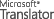 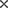 Исходный текстОткрытый урок английского языка. Тема: "